The purpose of this project is to investigate if fright is associated with changes in autonomic nervous system reactivity.This project involves you watching a number of videos, some of which are aimed at generating something like suspense or fright. At the same time we will be recording your heart rate using a heart rate monitor.Your participation will involve you watching a number of videos that contain very different content. Two of the videos are designed to raise your levels of arousal, either by watching a horror film, or giving you a fright. There is no violence, blood, or gore in any of the videos, although people dressed up as zombies will appear at some stage. While you watch the videos, we will record your heart rate.While we think that the videos are fairly tame, we are aware that some people do not like to watch horror movies or the like. Your participation in this project is entirely voluntary. If you do not wish to take part you are not obliged to. If you do not want to participate please tell the experimenter now.If you decide to take part and later change your mind, you are free to withdraw from the project at any stage. You may also request that any data collected about you be destroyed. If you do wish to withdraw from this project or withdraw data collected about you, please contact the Research Team (contact details at the top of this form). You are encouraged to contact the principle investigator if you have any concerns or questions or wish to discuss your decision to withdraw. Your decision whether you take part, do not take part, or to take part and then withdraw, will in no way impact your current or future relationship with the researchers involved or with the University of Southern Queensland. It is expected that this project will not directly benefit you. However, by improving our understanding of the variables under study, it may benefit our understanding the relationship between specific emotional states and bodily functioning. If you have any medical conditions that might increase the risk these problems appearing during the experiment, please tell the experimenter now. All performance data will be treated confidentially unless required by law.Any data collected as a part of this project will be stored securely as per University of Southern Queensland’s Research Data Management policy. Any data provided as part of this study can be used in future studies. It should be noted that in the future it may be impossible for us to locate your data should you wish to have it removed from the dataset. Non-identifiable data will be managed as per the requirements of the National Statement (Chapter 3.2) and external requests to access the non-identifiable data set will be assessed by the Principal investigator and distributed where appropriateWe would like to ask you to sign a written consent form (enclosed) to confirm your agreement to participate in this project. Please return your signed consent form to a member of the Research Team prior to participating in your interview.Please refer to the Research Team Contact Details at the top of the form to have any questions answered or to request further information about this project. To receive a summary of the results please put a contact email on the consent form before returning it.  If you have any concerns or complaints about the ethical conduct of the project you may contact the University of Southern Queensland Ethics Coordinator on (07) 4631 2690 or email ethics@usq.edu.au. The Ethics Coordinator is not connected with the research project and can facilitate a resolution to your concern in an unbiased manner. Thank you for taking the time to help with this research project. Please keep this sheet for your information. By signing below, you are indicating that you: Have read and understood the information document regarding this project.Have had any questions answered to your satisfaction.Understand that if you have any additional questions you can contact the research team.Understand that you are free to withdraw at any time, without comment or penalty.Understand that you can contact the University of Southern Queensland Ethics Coordinator on (07) 4631 2690 or email ethics@usq.edu.au if you do have any concern or complaint about the ethical conduct of this project.Non-identifiable data will be managed as per the requirements of the National Statement (Chapter 3.2) and external requests to access the non-identifiable data set will be assessed by the Principal investigator and distributed where appropriateAre over 18 years of age or have the consent of your parent to participate?Agree to participate in the project.Code:The first letter or your middle name: ________  (If you have no middle name put in an N)The month and year of your birth: __________ ( e.g. April, 1988 = 0488)The initials of your mothers maiden name: _______  (if you do not know the answer to this put in XY)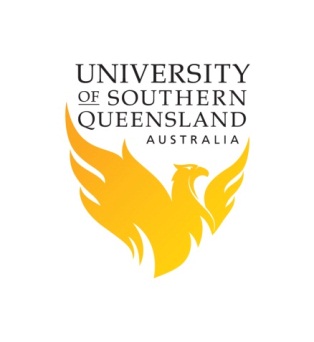 University of Southern QueenslandParticipant Information for USQ Research ProjectProject Details Title of Project: Is fright associated with changes in autonomic nervous system reactivityHuman Research Ethics Approval Number: Research Team Contact DetailsPrincipal Investigator DetailsOther Investigator/Supervisor DetailsProf Gerry TehanEmail: tehan@usq.edu.auMobile: 0421025256 Student Name: Email: Phone: DescriptionParticipationExpected BenefitsRisksPrivacy and ConfidentialityConsent to ParticipateQuestions or Further Information about the ProjectConcerns or Complaints Regarding the Conduct of the ProjectUniversity of Southern QueenslandConsent Form for USQ ResearchExperimentProject Details Title of Project: Is fright associated with changes in autonomic nervous system reactivityHuman Research Ethics Approval Number: Research Team Contact DetailsPrincipal Investigator DetailsOther Investigator/Supervisor DetailsProf Gerry TehanEmail: tehan@usq.edu.auMobile: 0421025256 Student Name: Email: Phone: Statement of Consent Participant NameParticipant SignatureDate